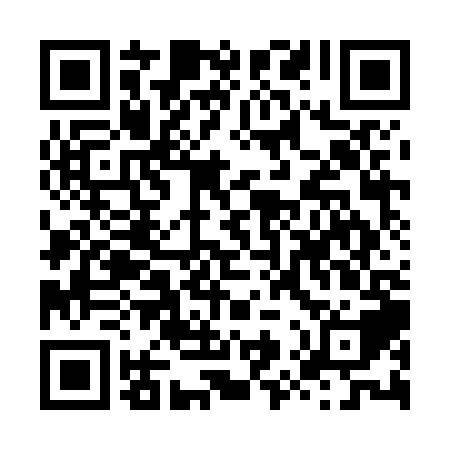 Ramadan times for Kingston, JamaicaMon 11 Mar 2024 - Wed 10 Apr 2024High Latitude Method: NonePrayer Calculation Method: Muslim World LeagueAsar Calculation Method: ShafiPrayer times provided by https://www.salahtimes.comDateDayFajrSuhurSunriseDhuhrAsrIftarMaghribIsha11Mon5:065:066:1812:173:406:166:167:2412Tue5:055:056:1712:173:396:176:177:2513Wed5:045:046:1612:163:396:176:177:2514Thu5:035:036:1612:163:396:176:177:2515Fri5:035:036:1512:163:396:176:177:2516Sat5:025:026:1412:163:386:176:177:2517Sun5:015:016:1312:153:386:186:187:2618Mon5:005:006:1212:153:386:186:187:2619Tue4:594:596:1212:153:386:186:187:2620Wed4:594:596:1112:143:376:186:187:2621Thu4:584:586:1012:143:376:196:197:2722Fri4:574:576:0912:143:376:196:197:2723Sat4:564:566:0812:143:366:196:197:2724Sun4:554:556:0812:133:366:196:197:2725Mon4:544:546:0712:133:356:196:197:2826Tue4:534:536:0612:133:356:206:207:2827Wed4:534:536:0512:123:356:206:207:2828Thu4:524:526:0412:123:346:206:207:2829Fri4:514:516:0412:123:346:206:207:2930Sat4:504:506:0312:113:336:206:207:2931Sun4:494:496:0212:113:336:216:217:291Mon4:484:486:0112:113:336:216:217:302Tue4:474:476:0012:113:326:216:217:303Wed4:464:466:0012:103:326:216:217:304Thu4:464:465:5912:103:316:216:217:305Fri4:454:455:5812:103:316:226:227:316Sat4:444:445:5712:093:306:226:227:317Sun4:434:435:5612:093:306:226:227:318Mon4:424:425:5612:093:296:226:227:329Tue4:414:415:5512:093:296:236:237:3210Wed4:404:405:5412:083:286:236:237:32